Teams with high potential for synergyFocus on shared interests and goalsShare recognition with team membersShare accountability and leadership. Skills and contributions are honoured by othersCreate an atmosphere of mutual trust and understandingDo not focus on assessing blame and creditRespect and include all team membersHave members that ask “How can I best contribute to the team?”Value and accept diversity and see it as an important resourceCreating and environment for synergyHigh functioning synergistic teams have the following characteristics: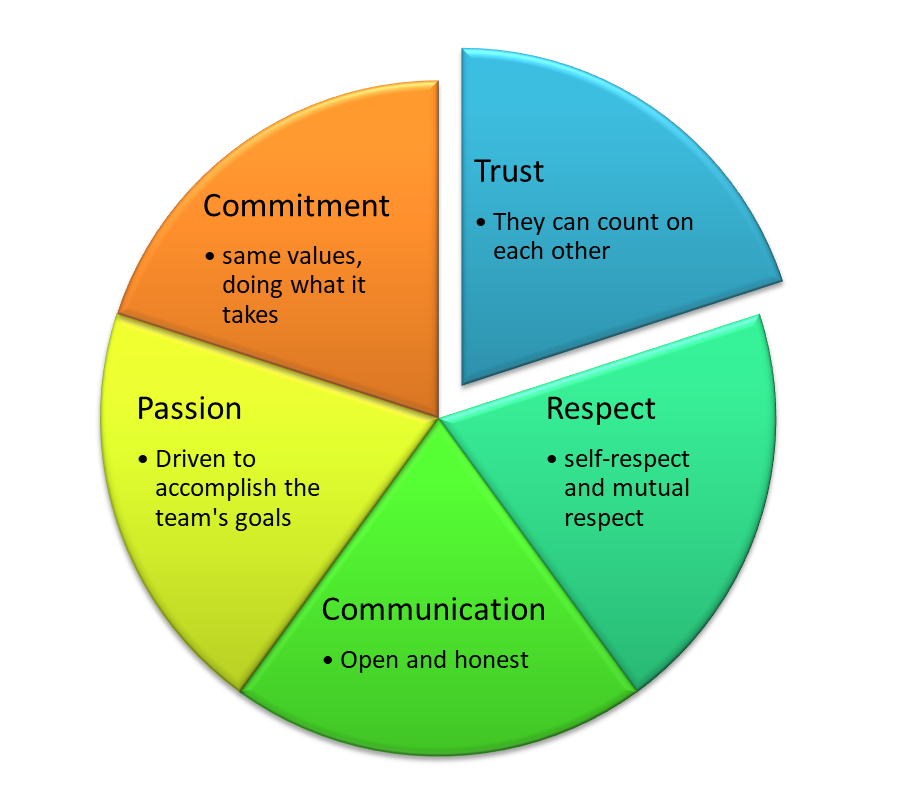 Capacity for TrustCapacity for trust in a team is built in four domains.Trust of Capability	Acknowledge people's abilities and skills	Allow people to make decisions	Involve others and seek their input	Help people learn skillsTrust of Character	Manage expectations	Establish boundaries	Delegate appropriately	Keep agreements	Be consistentTrust of Communication	Share information	Tell the truth	Admit mistakes	Give and receive constructive feedback	Maintain confidentiality	Speak with good purposeTrust of Caring	Show empathy	Share the risks	Unite in the face of challenges	Show utmost respectEnabling conditions for high performing teamsCompelling DirectionExplicit goalsChallenging goals (to enable a ‘flow’ state) but not impossibleTeam members need to care about the goals – a mix of extrinsic and intrinsic rewardPayRecognitionSatisfactionMaking a meaningful contributionStrong StructureBalance of skills amongst membersDiversity in knowledge, views and perspectivesDiversity in age, gender and cultural backgroundEstablish clear normsSupportive ContextReinforcing good performanceReal time access to data and informationSufficient resourcesShared MindsetA counter to ‘us vs them’ is having a shared mindsetMove towards a shared understanding and a common identity•	Shared knowledge is the cornerstone of collaborationUsing Team StrengthsEach of us can describe those times when we are at our best, when time loses meaning because we are so engrossed in what we are doing and in a euphoric state. It is during these moments that we are deploying our strengths somewhat effortlessly. It is during these times that we maximise our productivity and the quality of what we are doing. Each of us has different strengths. The secret to team synergy is recognising the unique contribution that each person makes to the team and then using that contribution to best effect4D Teams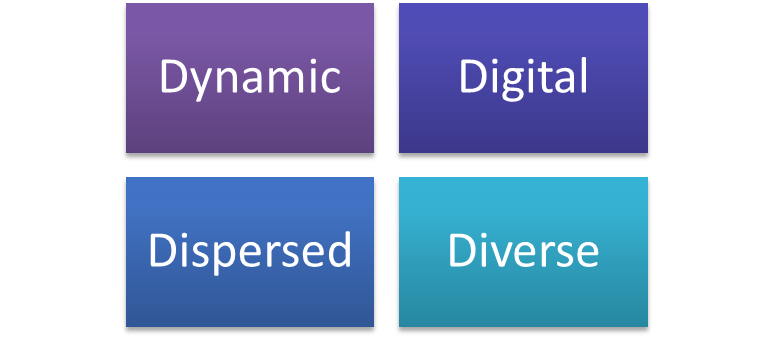 Digital – the increasing use of technology in different ways. Digital dependence. Digital communication.Dispersed – team members working different hours and from different locations. Collaborating with others in different time zonesDiverse – generational, educational, cultural, experientialDynamic – frequent changes in team membership. Teams being formed at short notice. Teams needing to be agile to cope with rapidly changing business conditions